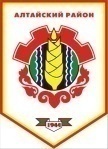 Российская ФедерацияРеспублика ХакасияСовет депутатов Аршановского сельсоветаАлтайского района Республики ХакасияРЕШЕНИЕ23.06.2015 г.         		                 с. Аршаново	                                  № 41	В соответствии с пунктом 19 статьи 9 Устава муниципального образования Аршановский сельсовет Совет депутатов Аршановского сельсовета Алтайского района Республики Хакасия РЕШИЛ:1.Доклад об отчете об исполнении Комплексной программы социально-экономического развития муниципального образования Аршановский сельсовет на 2011-2015годы за 2014 год (далее - Программа)  принять к сведению (приложение).2.Рекомендовать Администрации Аршановского сельсовета направить работу Программы на успешное выполнение мероприятий  Комплексной программы социально-экономического развития муниципального образования Аршановский сельсовет на 2011-2015годы.И.о.Главы Аршановского сельсовета                                             О.В. НарылковаАлтайского района Республики ХакасияПриложение к решению Совета депутатов от 23.06.2015 № 41Отчет о реализации мероприятий Программы социально-экономического развитиямуниципального образования Аршановский сельсоветза 2014 годОб  отчете о реализации Комплексной программы социально-экономического   развития  муниципального  образования  Аршановский сельсовет  на 2011-2015годы за 2014 год № п/пНаправление (сфера)Количество мероприятийКоличество мероприятийПлановый объем финансирования, за счет всех источников на 2014 год,тыс. руб.Фактическое освоение за 2014 год, тыс. руб.Основные мероприятия№ п/пНаправление (сфера)ПланФактПлановый объем финансирования, за счет всех источников на 2014 год,тыс. руб.Фактическое освоение за 2014 год, тыс. руб.Основные мероприятия1Выполнить ограждение санитарной зоны водозабора с.Аршановов т.ч. бюджет поселения298,0298,00,00,0Повышение качества питьевой воды2Энергосбережение и повышение энергетической эффективности на территории Аршановского сель-совета на 2013-2015гв т.ч. бюджет поселения762,759,1759,257,5Установка энергосберегающих проводов и разработка схем теплоснабжения и водоснабжения. Замена ламп накаливания, приобретение и установка приборов учета. Бурение скважины в аале Сартыков и Хызыл Салда.3Капитальный ремонт внутри-поселковых дорог общего пользованияместного и межмуниципального значения в т.ч. бюджет поселения598,056,0351,955,4Улучшение состояния дорожно-уличной сети, снижение аварийности (паспортизация автомобильных дорог, приобретение дорожных знаков).4Поддержка и развитие малого предпринимательствав т.ч. бюджет поселения13,013,00,00,0Принятие комплекса мероприятий, способствующих созданию и устойчивому функционированию малых и средних предприятий, совершенствование и дальнейшее развитие сферы производства товаров и услуг5Укрепление правопорядка, профилактика правонарушений и усиление борьбы с преступностьюв т.ч. бюджет поселения5,55,50,00,0Совершенствование форм и методов работы органов местного самоуправления по профилактике правонарушений6Противодействие коррупциив т.ч. бюджет поселения2,02,00,00,0Совершенствование форм и методов работы органов местного самоуправления по профилактике коррупции7Пожарная безопасностьв т.ч. бюджет поселения70,070,063,563,5Укрепление системы обеспечения пожарной безопасности на территории Аршановского сельсовета8Развитие физической культуры и массового спортав т.ч. бюджет поселения107,7107,7107,6107,6Формирование у населения потребности в физической культуре, укрепление здоровья, организация здорового досуга и создание условий для массового занятия спортом9Развитие культуры в муниципальном образовании Аршановский сельсоветв т.ч. бюджет поселения202,7202,7202,7202,7Совершенствование форм и методов культурно-досуговой деятельности в сельской местности, способствующих формированию культуры труда, быта, досуга, воспитанию чувства патриотизма, любви к малой родине;-кадровое сопровождение и повышение проф. подготовки работников учреждений культуры-поддержка самодеятельного художественного творчества и культурно-досуговой деятельности-развитие библиотечного дела-внедрение новой техники и технологий-компьютеризация учреждений культуры-укрепление материально-технической базы учреждений культурыИТОГОИТОГО2059,61484,9